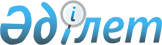 Орталық мемлекеттік органдар басшыларының бұқаралық ақпарат құралдарында сөз сөйлеу кестесін бекіту туралыҚазақстан Республикасы Премьер-Министрінің 2013 жылғы 12 ақпандағы № 26-ө Өкімі

      1. Қоса беріліп отырған орталық мемлекеттік органдар басшыларының бұқаралық ақпарат құралдарында сөз сөйлеу кестесі (бұдан әрі – кесте) бекітілсін.



      2. Орталық мемлекеттік органдар кестенің уақтылы орындалуын қамтамасыз етсін және іс-шара өткізілгеннен кейін екі күн мерзімде Қазақстан Республикасы Мәдениет және ақпарат министрлігіне кестенің орындалуы туралы ақпаратты жіберсін.



      3. Қазақстан Республикасы Мәдениет және ақпарат министрлігі тоқсан сайын, есепті тоқсаннан кейінгі айдың 1-күніне Қазақстан Республикасының Үкіметіне кестенің орындалуы туралы жиынтық ақпарат енгізсін.



      4. Осы өкімнің орындалуын бақылау Қазақстан Республикасы Премьер-Министрінің Кеңсесіне жүктелсін.      Премьер-Министр                                      C. Ахметов

Қазақстан Республикасы 

Премьер-Министрінің  

2013 жылғы 12 ақпандағы

№ 26-ө өкімімен    

бекітілген        

Орталық мемлекеттік органдар басшыларының бұқаралық ақпарат

құралдарында сөз сөйлеу кестесі

(іске асыру мерзімі: 2013 жылғы ақпан – желтоқсан)

      Кесте Қазақстан Республикасының Президенті – Ұлт Көшбасшысы Н.Ә. Назарбаевтың 2012 жылғы 14 желтоқсандағы «Қазақстан – 2050» стратегиясы: қалыптасқан мемлекеттің жаңа саяси бағыты» атты Қазақстан халқына Жолдауының іске асырылуы туралы мақалалардың, пікірлердің, түсіндірмелердің, сұхбаттардың, сюжеттердің және теле, - радио бағдарламаларының шығу тәртібін үйлестіреді.
					© 2012. Қазақстан Республикасы Әділет министрлігінің «Қазақстан Республикасының Заңнама және құқықтық ақпарат институты» ШЖҚ РМК
				Р/с

№СпикерТақырыбыБАҚ атауыӨткізілетін күні123451.Қазақстан Республикасының Көлік және коммуникация вице-министрі С.С. Сәрсенов«Ақпаратты Қазақстан – 2030» мемлекеттік бағдарламасын әзірлеу«Казахстанская правда» газетіАқпан2.Қазақстан Республикасы Табиғи монополияларды реттеу агенттігі төрағасының орынбасары А.В. ШкарупаРесурс үнемдеу жөніндегі шаралар туралы: суға тарифтерді белгілеу тетігін жетілдіру«Хабар» телеарнасыАқпан3.Қазақстан Республикасы Денсаулық сақтау министрлігінің жауапты хатшысы С.Р. МусиновЭлектрондық медицинаны дамыту – халыққа сапалы және қолжетімді қызмет көрсету«Егемен Қазақстан» газетіАқпан4.Қазақстан Республикасы Сыртқы істер министрлігінің жауапты хатшысы Р.С. ЖошыбаевҚазақстан Республикасының Президенті – Ұлт Көшбасшысы Н.Ә. Назарбаевтың 2012 жылғы 14 желтоқсандағы «Қазақстан – 2050» стратегиясы: қалыптасқан мемлекеттің жаңа саяси бағыты» атты Қазақстан халқына Жолдауының сыртқы саяси аспектілері«Казахстанская правда» газетіАқпан5.Қазақстан Республикасы Мұнай және газ министрлігінің жауапты хатшысы К.Б. СафиновҚазақстандық қамтуды дамыту«Казахстанская правда» газетіАқпан6.Қазақстан Республикасы Мемлекеттік қызмет істері агенттігінің төрағасы Ә.М. БайменовҚазақстан Республикасының Президенті – Ұлт Көшбасшысы Н.Ә. Назарбаевтың 2012 жылғы 14 желтоқсандағы «Қазақстан – 2050» стратегиясы: қалыптасқан мемлекеттің жаңа саяси бағыты» атты Қазақстан халқына Жолдауының негізгі ережелерін іске асыру«КТК» телеарнасыАқпан7.Қазақстан Республикасының Еңбек және халықты әлеуметтік қорғау министрі С.С. ӘбденовҚазақстан Республикасының Президенті – Ұлт Көшбасшысы Н.Ә. Назарбаевтың 2012 жылғы 14 желтоқсандағы «Қазақстан – 2050» стратегиясы: қалыптасқан мемлекеттің жаңа саяси бағыты» атты Қазақстан халқына Жолдауын іске асыру«Хабар», «Қазақстан» телеарналарыАқпан8.Қазақстан Республикасының Әділет министрі Б.М. ИмашевҚазақстан Республикасының Президенті – Ұлт Көшбасшысы Н.Ә. Назарбаевтың 2012 жылғы 14 желтоқсандағы «Қазақстан – 2050» стратегиясы: қалыптасқан мемлекеттің жаңа саяси бағыты» атты Қазақстан халқына Жолдауының аясында құқық қорғау органдары туралы заңнаманы жетілдіру басымдықтары«Казахстанская правда», «Егемен Қазақстан» газеттеріАқпан9.Қазақстан Республикасының Төтенше жағдайлар министрі В.К. БожкоҚазақстан Республикасының Президенті – Ұлт Көшбасшысы Н.Ә. Назарбаевтың 2012 жылғы 14 желтоқсандағы «Қазақстан – 2050» стратегиясы: қалыптасқан мемлекеттің жаңа саяси бағыты» атты Қазақстан халқына Жолдауының негізгі ережелерін іске асыру шеңберінде Қазақстан Республикасы Төтенше жағдайлар министрлігінің алдында тұрған негізгі міндеттер туралы«Хабар» телеарнасыАқпан10.Қазақстан Республикасының Мұнай және газ вице-министрі Б.З. ТолымбаевГаз өнеркәсібін дамыту«Казахстанская правда» газетіНаурыз11.Қазақстан Республикасының Ауыл шаруашылығы министрі А.С. МамытбековЕгістік алқаптарының көлемін ұлғайту – Қазақстанның агроөнеркәсіп кешенінің маңызды міндеті«Казахстанская правда» газетіНаурыз12.Қазақстан Республикасы Статистика агенттігінің төрағасы А.А. СмайыловҚазақстан Республикасының әлеуметтік-экономикалық дамуы жөніндегі статистикалық ақпараттың дұрыстылығы сапасын жақсарту«Казахстанская правда», «Халық сөзі» газеттеріНаурыз13.Қазақстан Республикасы Мемлекеттік қызмет істер агенттігінің төрағасы Ә.М. БайменовҚазақстан Республикасының Президенті – Ұлт Көшбасшысы Н.Ә. Назарбаевтың 2012 жылғы 14 желтоқсандағы «Қазақстан – 2050» стратегиясы: қалыптасқан мемлекеттің жаңа саяси бағыты» атты Қазақстан халқына Жолдауының негізгі ережелерін іске асыру«Казахстанская правда» газетіНаурыз14.Қазақстан Республикасының Денсаулық сақтау министрі С.З. ҚайырбековаДені сау ұлт – табысты келешектің негізі«Казахстанская правда» газетіСәуір15.Қазақстан Республикасы Ұлттық ғарыш агенттігінің төрағасы Т.А. МұсабаевҚазақстан Республикасында ғарыш қызметін құрудың өзекті мәселелері«Хабар» телеарнасыСәуір16.Қазақстан Республикасының Мұнай және газ вице-министрі Б.О. АқшолақовМұнай өнеркәсібін дамыту«Казахстанская правда» газетіСәуір17.Қазақстан Республикасы Ауыл шаруашылығы министрлігінің жауапты хатшысы Е.И. АманЕгін шаруашылығындағы инновациялық технологиялар«Литер» газетіСәуір18.Қазақстан Республикасының Білім және ғылым вице-министрі С.Б. ШаяхметовҚазақстан Республикасының Президенті – Ұлт Көшбасшысы Н.Ә. Назарбаевтың 2012 жылғы 14 желтоқсандағы «Қазақстан – 2050» стратегиясы: қалыптасқан мемлекеттің жаңа саяси бағыты» атты Қазақстан халқына Жолдауының аясында ТжКБ дамуының негізгі векторлары«Казахстанская правда» газетіСәуір19.Қазақстан Республикасының Индустрия және жаңа технологиялар вице-министрі Б.М. ЖақсалиевЭлектр энергетикасын дамыту«Казахстанская правда» газетіСәуір20.Қазақстан Республикасы Еңбек және халықты әлеуметтік қорғау министрлігінің жауапты хатшысы А.Д. ҚұрманғалиеваҚазақстан Республикасының Президенті – Ұлт Көшбасшысы Н.Ә. Назарбаевтың 2012 жылғы 14 желтоқсандағы «Қазақстан – 2050» стратегиясы: қалыптасқан мемлекеттің жаңа саяси бағыты» атты Қазақстан халқына Жолдауын іске асыру«Қазақстан» телеарнасыСәуір21.Қазақстан Республикасының Еңбек және халықты әлеуметтік қорғау министрі С.С. ӘбденовЖаһандық жұмыссыздық: кешенді шешу жолдары«Астана» телеарнасыСәуір22.Қазақстан Республикасының Қаржы вице-министрі Р.Е. ДәленовСалықтық және кедендік әкімшілендіруді жүйелендіру және қолайлы салық режимін құру«Казахстанская правда», «Егемен Қазақстан» газеттеріСәуір23.Қазақстан Республикасы Табиғи монополияларды реттеу агенттігінің төрағасы М.М. ОспановҚазақстан Республикасының Президенті – Ұлт Көшбасшысы Н.Ә. Назарбаевтың 2012 жылғы 14 желтоқсандағы «Қазақстан – 2050» стратегиясы: қалыптасқан мемлекеттің жаңа саяси бағыты» атты Қазақстан халқына Жолдауы призмасы арқылы тарифтік саясат туралы«Казахстанская правда» газетіСәуір24.Қазақстан Республикасы Ішкі істер министрінің бірінші орынбасары М.Ғ. ДемеуовІшкі істер органдары қызметкерлерінің кадрлық әлеуетінің деңгейін арттыру«Казахстанская правда» газетіМамыр25.Қазақстан Республикасы Экономика және бюджеттік жоспарлау министрлігінің жауапты хатшысының міндетін атқарушы Д.М. ШәженоваМемлекеттік қызметтер көрсету туралы заң«Страна и мир» газетіМамыр26.Қазақстан Республикасы Экономика және бюджеттік жоспарлау вице-министрі М.Е. ӘбілқасымоваБюджеттік ресурстарды мүмкіндіктер шегінде пайдалануға және мемлекеттік бюджет тапшылығын қысқартуға бағытталған жаңа бюджеттік саясаттың тұжырымдамасы«Bnews» ақпараттық агенттігіМамыр27.Қазақстан Республикасы Дін істері агенттігі төрағасының орынбасары Ғ.Н. ШойкинАр–ождан бостандығы принципін, толеранттылық пен діни төзімділік дәстүрлерін ұстану«Егемен Қазақстан» газетіМамыр28.Қазақстан Республикасы Индустрия және жаңа технологиялар министрінің бірінші вице-министрі А.П. РауАрнайы экономикалық аймақтарды дамыту«Егемен Қазақстан», «Казахстанская правда» газеттеріМамыр29.Қазақстан Республикасының Қаржы вице-министрі А.М. ТеңгебаевДамыған қызметтер саласы жеке кәсіпкерлік әріптестігі субъектілерінің квазимемлекеттік секторға көшуінің көрінісі туралы«Казахстанская правда», «Егемен Қазақстан» газеттеріМамыр30.Қазақстан Республикасының Қорғаныс министрі Ә.Р. ЖақсыбековҚуатты армия – қуатты Қазақстан«Казахстанская правда», «Егемен Қазақстан» газеттеріМамыр31.Қазақстан Республикасының Ішкі істер министрі Қ.Н. ҚасымовІшкі істер органдарының реформалары«Егемен Қазақстан» газетіМаусым32.Қазақстан Республикасы Ұлттық ғарыш агенттігінің жауапты хатшысы Е.М. НұрғалиевҒарыш саласының кадрлық әлеуетін арттыру«Қазақстан» телеарнасыМаусым33.Қазақстан Республикасының Индустрия және жаңа технологиялар вице-министрі Н.Е. СауранбаевГеологиялық саланы дамыту«Егемен Қазақстан» газетіМаусым34.Қазақстан Республикасы Дін істері агенттігінің жауапты хатшысы М.К. МырзалинАзаматтық бейбітшілік пен ұлтаралық келісім – біздің басты құндылығымыз«Казахстанская правда» газетіМаусым35.Қазақстан Республикасының Мәдениет және ақпарат министрі М.А. Құл-МұхаммедҚазақстан Республикасының Президенті – Ұлт Көшбасшысы Н.Ә. Назарбаевтың 2012 жылғы 14 желтоқсандағы «Қазақстан – 2050» стратегиясы: қалыптасқан мемлекеттің жаңа саяси бағыты» атты Қазақстан халқына Жолдауының негізгі ережелерін түсіндіру«Егемен Қазақстан», «Казахстанская правда» газеттеріМаусым36.Қазақстан Республикасының Еңбек және халықты әлеуметтік қорғау вице-министрі Е.К. Егемберді«Жұмыспен қамту 2020». Мемлекеттік бағдарламаның нақты нәтижелері«Егемен Қазақстан» газетіМаусым37.Қазақстан Республикасы Бәсекелестікті қорғау агенттігінің жауапты хатшысы Н.Ә. ӘбдіХалықаралық қоғамдастық интеграциясының Қазақстанда адал бәсекелестікті қалыптастыруға әсері«Егемен Қазақстан» газетіМаусым38.Қазақстан Республикасының Төтенше жағдайлар вице-министрі В.В. ПетровҚазақстан Республикасы Төтенше жағдайлар министрлігінің Қазақстан Республикасы Президенті – Ұлт Көшбасшысы Н.Ә. Назарбаевтың 2012 жылғы 14 желтоқсандағы «Қазақстан – 2050» стратегиясы: қалыптасқан мемлекеттің жаңа саяси бағыты» атты Қазақстан халқына Жолдауын іске асыруға қосқан үлесі«7 арна» телеарнасыМаусым39.Қазақстан Республикасының Ауыл шаруашылығы вице-министрі М.Т. ӨмірияевЕліміздегі экологиялық өнімдер өндірісін дамыту«Дала мен қала» газетіШілде40.Қазақстан Республикасының Білім және ғылым вице-министрі М.А. ӘбеновБілім беру әдістемелерін жаңғырту – уақыттың жаңа қыр көрсетулері«Егемен Қазақстан» газетіШілде41.Қазақстан Республикасы Дін істері агенттігі төрағасының орынбасары М.А. ӘзілхановБіз еліміздің дәстүрлері мен мәдени нормаларына сәйкес келетін діни сана қалыптастыруымыз қажет«Литер» газетіШілде42.Қазақстан Республикасы Табиғи монополияларды реттеу агенттігі төрағасының орынбасары А.Ә. АлпысбаевТабиғи монополиялар және реттелетін нарық саласындағы Қазақстан заңнамасын жетілдіру туралы«Айқын» газетіШілде43.Қазақстан Республикасы Спорт және дене шынықтыру агенттігі төрағасының орынбасары Е.Б. ҚанағатовҰлт саулығын сақтаудағы дене шынықтыру мен спорттың рөлі«24 KZ» телеарнасы, «Экспресс К» газетіШілде44.Қазақстан Республикасы Ұлттық ғарыш агенттігі төрағасының орынбасары М.М. МолдабековҒарыш саласының ғылыми және ғылыми-технологиялық базасын жаңғырту«Егемен Қазақстан» газетіТамыз45.Қазақстан Республикасының Денсаулық сақтау вице-министрі Е.Ә. БайжүнісовПрофилактикалық медицина – аурулардың алдын алудағы негізгі құрал«Хабар» телеарнасыТамыз46.Қазақстан Республикасы Экономика және бюджеттік жоспарлау вице-министрінің міндетін атқарушы А.М. ЕскендіровӨңірлерде және әлемде бірлескен кәсіпорындар құруды көздейтін жаһандық инфрақұрылымдық интеграция«Литер» газетіТамыз47.Қазақстан Республикасы Бәсекелестікті қорғау агенттігі төрағасының орынбасары Ә.Б. МәтішевБірыңғай экономикалық кеңістік жағдайындағы үйлестіру шеңберінде монополияға қарсы заңнаманы жетілдіру«Рынок и конкуренция» журналыТамыз48.Қазақстан Республикасының Еңбек және халықты әлеуметтік қорғау министрі С.С. ӘбденовХалықтың әл-ауқатын арттыру – мемлекеттің негізгі міндеті«Егемен Қазақстан» газетіТамыз49.Қазақстан Республикасының Көлік және коммуникация вице-министрі Р.В. Скляр«Батыс Еуропа – Батыс Қытай» автомагистралін салу барысы туралы«Деловая неделя» газетіҚыркүйек50.Қазақстан Республикасының Индустрия және жаңа технологиялар вице-министрі К.А. ТөлеушинИнновацияларды дамыту«Деловой Казахстан» газетіҚыркүйек51.Қазақстан Республикасы Ішкі істер министрінің орынбасары А.Ж. КүреңбековІшкі істер органдарында мемлекеттік тілді дамыту«Ана тілі» газетіҚыркүйек52.Қазақстан Республикасы Статистика агенттігі төрағасының орынбасары А.Ж. АшуевЖұмыспен қамту және жұмыссыздық мәселелері«Деловая неделя» газетіҚыркүйек53.Қазақстан Республикасының Ауыл шаруашылығы вице-министрі Г.С. ИсаеваМықты жемшөп базасы – мал шаруашылығы дамуының кепілі«Егемен Қазақстан» газетіҚыркүйек54.Қазақстан Республикасы Дін істері агенттігінің төрағасы Қ.Қ. Лама ШарифКонфессияаралық келісім – Қазақстан дамуының кепілі«Егемен Қазақстан», «Казахстанская правда» газеттеріҚыркүйек55.Қазақстан Республикасы Спорт және дене шынықтыру істері агенттігінің жауапты хатшысы Ә.Х. ПірметовБұқаралық спорт – жоғары жетістіктер спортының негізі«Хабар», «Қазақстан» телеарналарыҚыркүйек56.Қазақстан Республикасы Ұлттық ғарыш агенттігі төрағасының орынбасары Е.М. ШаймағамбетовҚазақстан Республикасының ғарыш саласындағы халықаралық ынтымақтастығы«Мегаполис» газетіҚазан57.Қазақстан Республикасы Көлік және коммуникация министрлігінің жауапты хатшысы Ж.М. ҚасымбекҚазақстан Республикасының көліктік инфрақұрылымын дамыту – Қазақстан Республикасының Президенті – Ұлт Көшбасшысы Н.Ә. Назарбаевтың 2012 жылғы 14 желтоқсандағы «Қазақстан – 2050» стратегиясы: қалыптасқан мемлекеттің жаңа саяси бағыты» атты Қазақстан халқына Жолдауының негізгі басымдықтарының бірі«Егемен Қазақстан» газетіҚазан58.Қазақстан Республикасы Бәсекелестікті қорғау агенттігі төрағасының орынбасары Т.С. БаймұхановКеден одағы елдерінің шекаралық өңірлеріндегі азық-түлік нарығындағы бәсекелестікті дамытудың жай-күйі мен перспективалары«Рынок и конкуренция» журналыҚазан59.Қазақстан Республикасының Еңбек және халықты әлеуметтік қорғау вице-министрі Т.Б. ДүйсеноваБәрі де қорғауда болады«Казахстанская правда» газетіҚазан60.Қазақстан Республикасының Қоршаған ортаны қорғау министрі Н.Ж. Қаппаров«Жасыл» экономика – орнықты дамудың жаңа парадигмасы«Казахстанская правда» газетіҚазан61.Қазақстан Республикасы Табиғи монополияларды реттеу агенттігі төрағасының орынбасары А.Ж. ДүйсебаевБірыңғай экономикалық кеңістік: табиғи монополиялар саласындағы жақындасу«Қазақпарат» ақпараттық агенттігіҚазан62.Қазақстан Республикасының Денсаулық сақтау вице-министрі Б.Т. ТөкежановМедицинадағы мемлекеттік - жеке әріптестік«Литер» газетіҚараша63.Қазақстан Республикасы Спорт және дене шынықтыру істері агенттігінің төрағасы Е.Т. ҚожағапановСочи қаласындағы (Ресей Федерациясы) қысқы Олимпиада ойындарына дайындық барысы туралы«Спорт КZ», «Қазақ спорты» газеттеріҚараша64.Қазақстан Республикасының Төтенше жағдайлар вице-министрі Ж.А. СмайыловҚазақстан Республикасының Президенті – Ұлт Көшбасшысы Н.Ә. Назарбаевтың 2012 жылғы 14 желтоқсандағы «Қазақстан – 2050» стратегиясы: қалыптасқан мемлекеттің жаңа саяси бағыты» атты Қазақстан халқына Жолдауының негізгі бағыттарын іске асыру бойынша Қазақстан Республикасы Төтенше жағдайлар министрлігінің қол жеткізген нәтижелері«Казахстанская правда», «Егемен Қазақстан» газеттеріҚараша65.Қазақстан Республикасының Көлік және коммуникация министрі А.Қ. ЖұмағалиевҚазақстан Республикасының Президенті – Ұлт Көшбасшысы Н.Ә. Назарбаевтың 2012 жылғы 14 желтоқсандағы «Қазақстан – 2050» стратегиясы: қалыптасқан мемлекеттің жаңа саяси бағыты» атты Қазақстан халқына Жолдауы шеңберінде көлік-коммуникация саласындағы серпінді жобаларды іске асыру қорытындылары«Казахстанская правда» газетіЖелтоқсан